Dirección de Prevención Social de la Violencia y la Delincuencia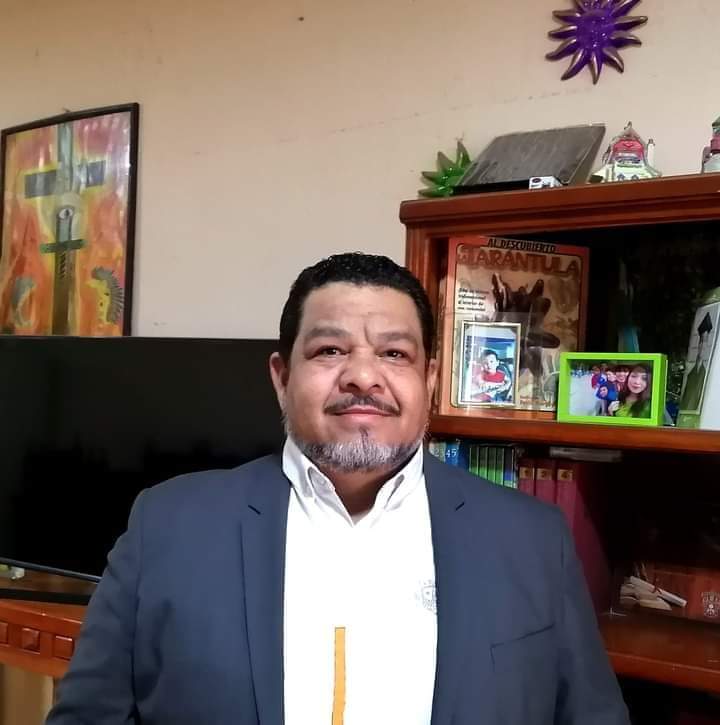 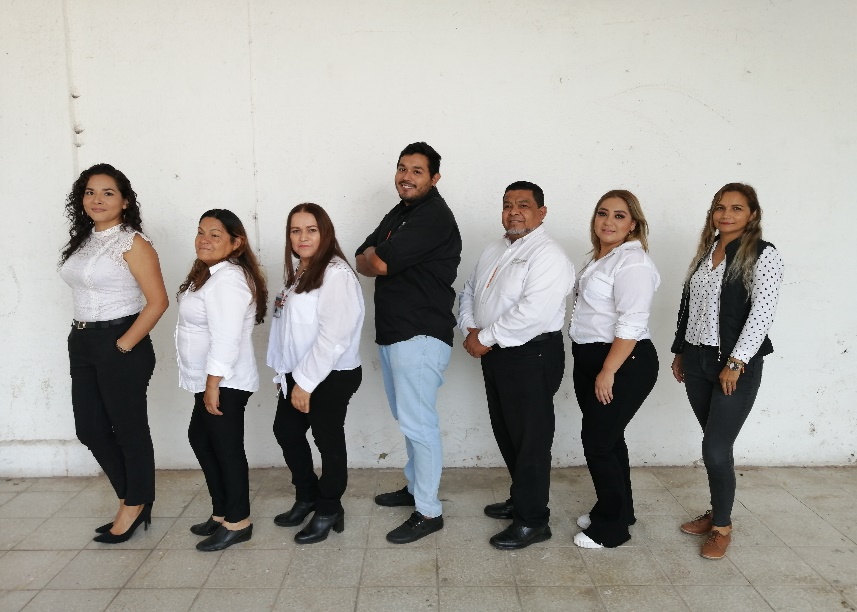 Director:  Ramón Estrella Gómez                   Gobierno Municipal de El Salto 2021-2024Presidente municipal: Lic. Ricardo Zaid Santillán CortésACCIONES REALIZADAS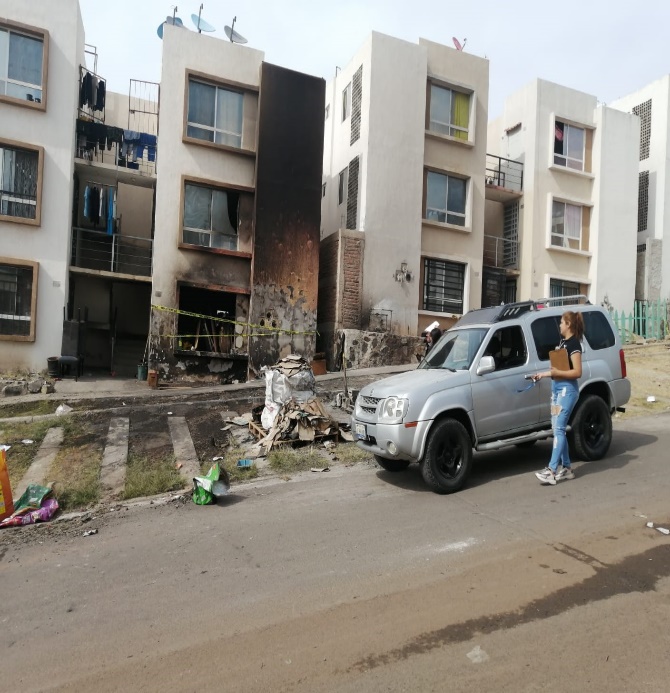 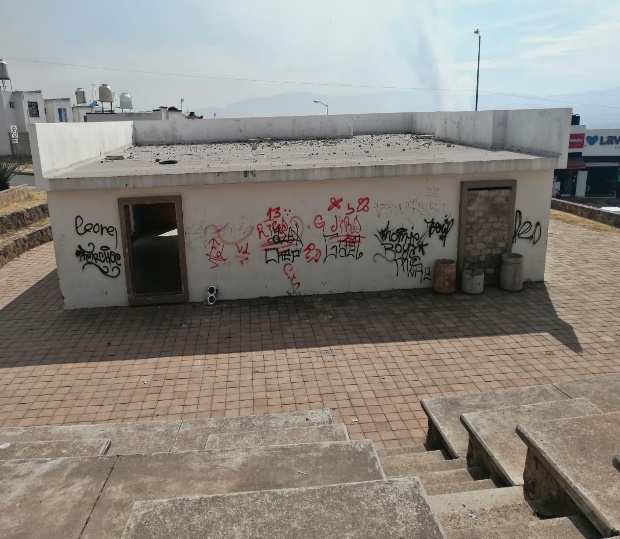 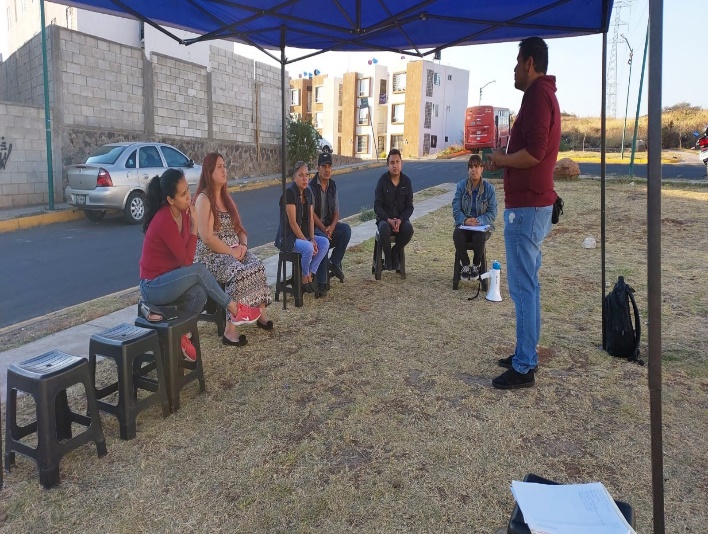 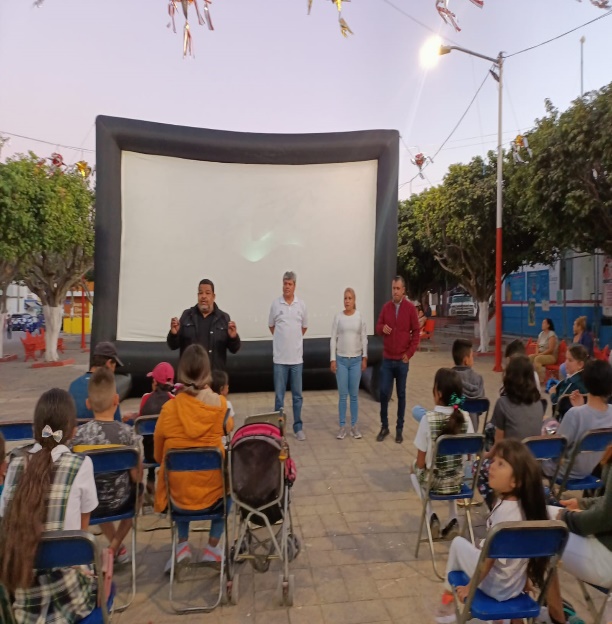 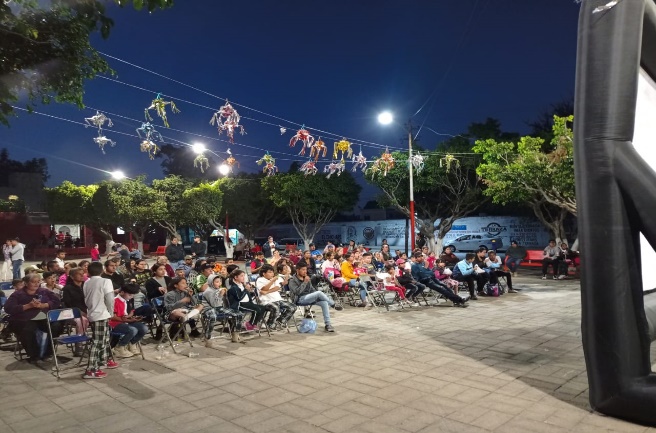 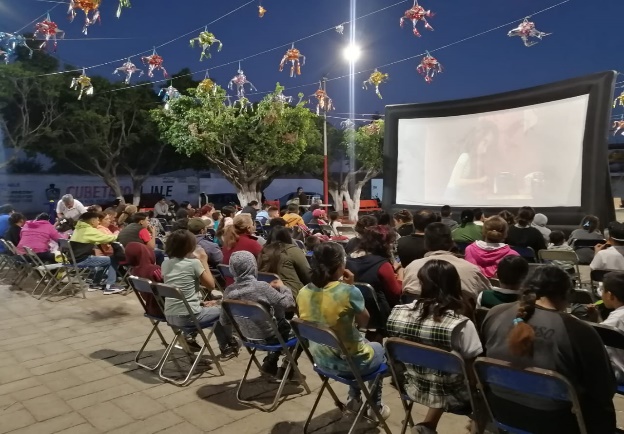 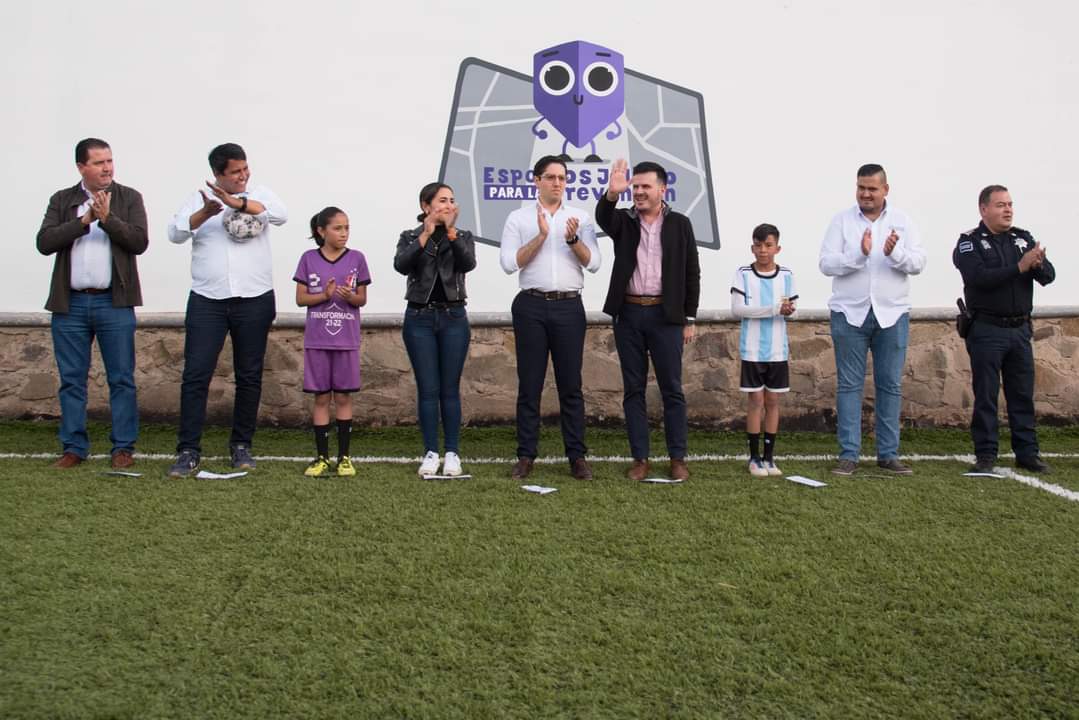 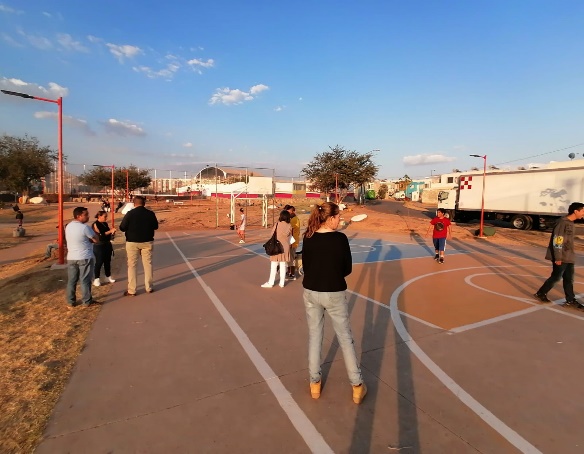 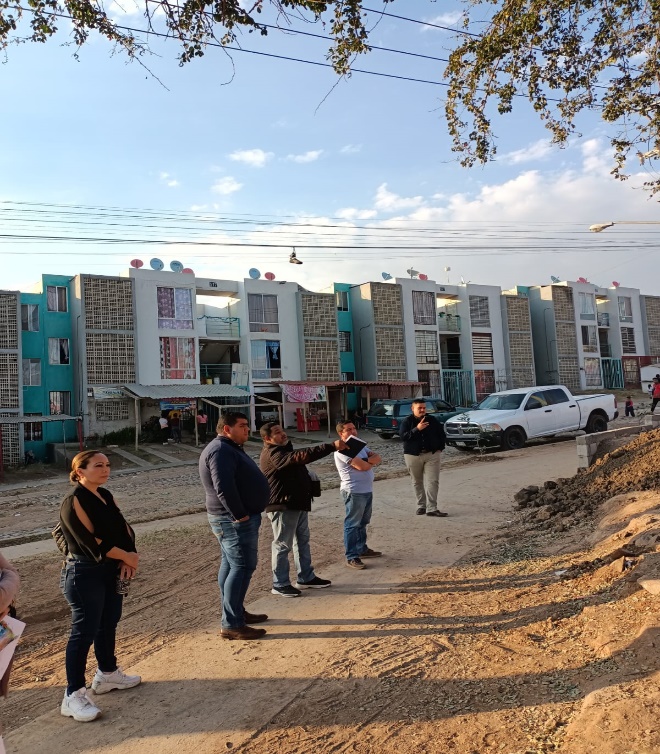 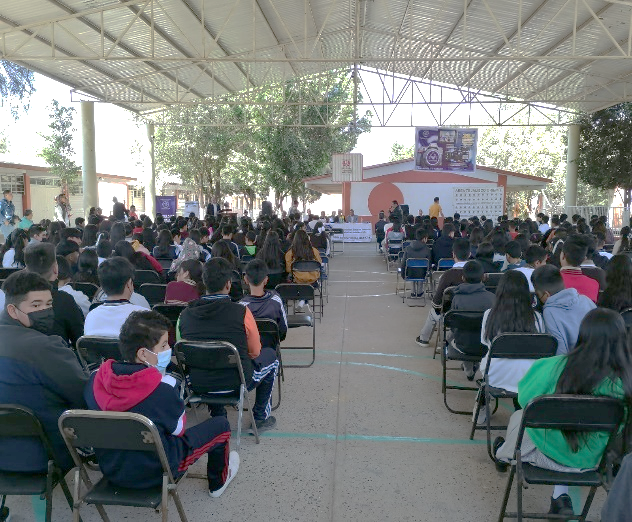 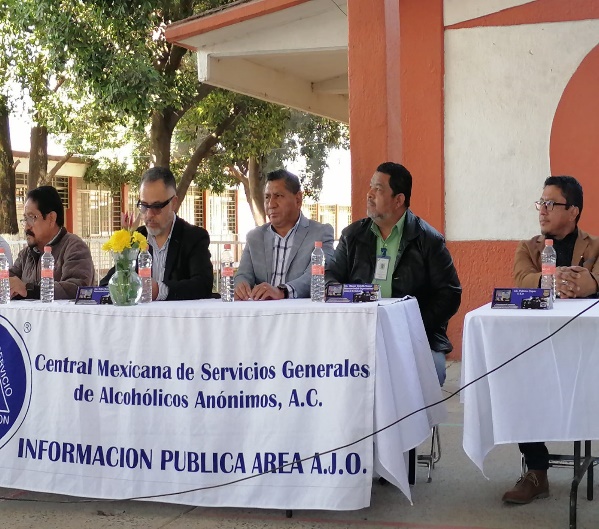 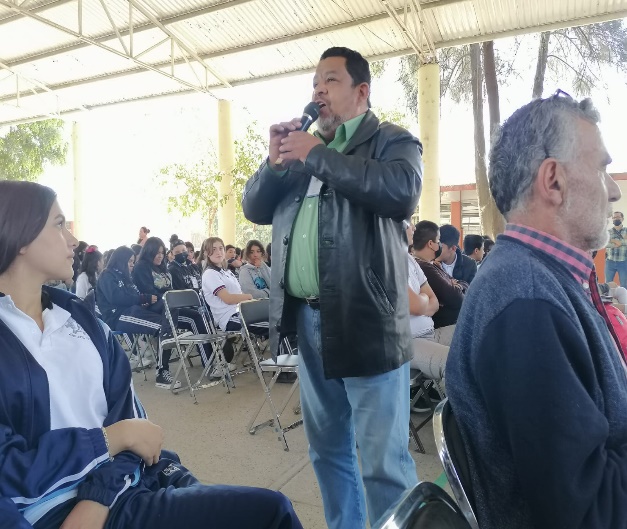 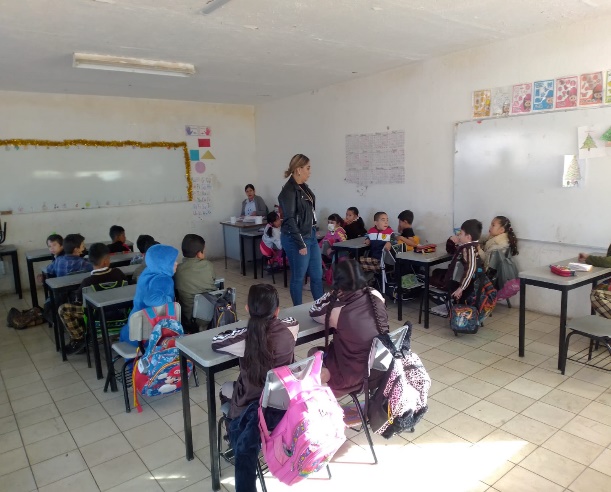 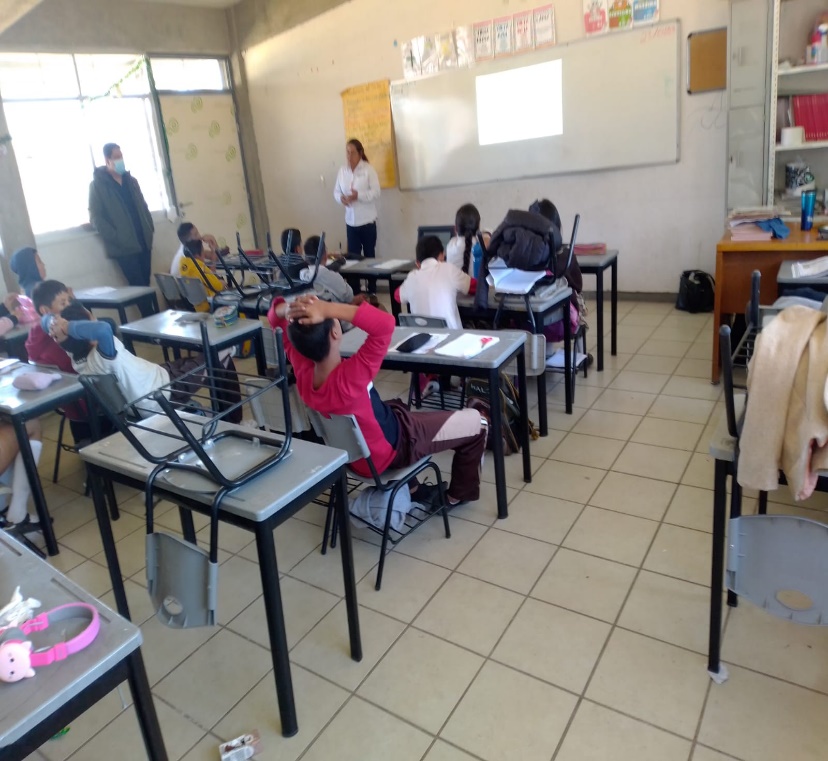 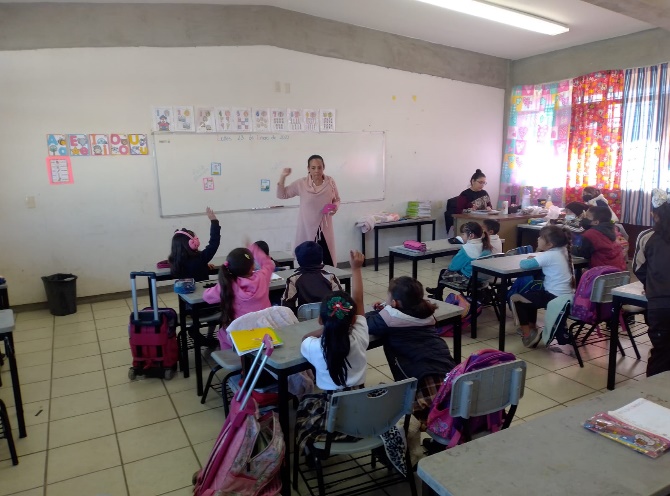 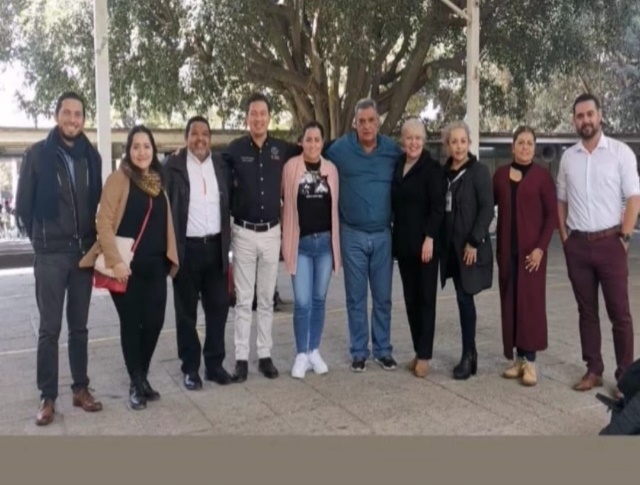 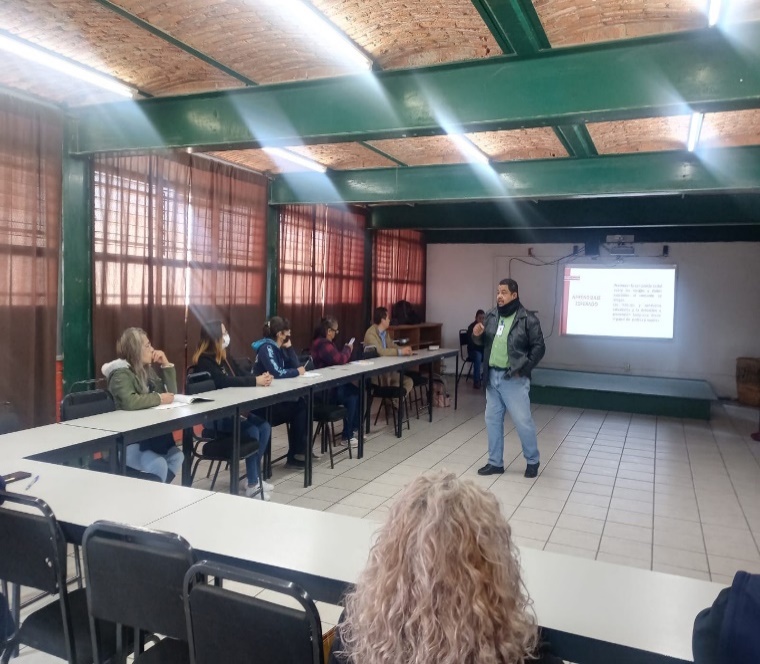 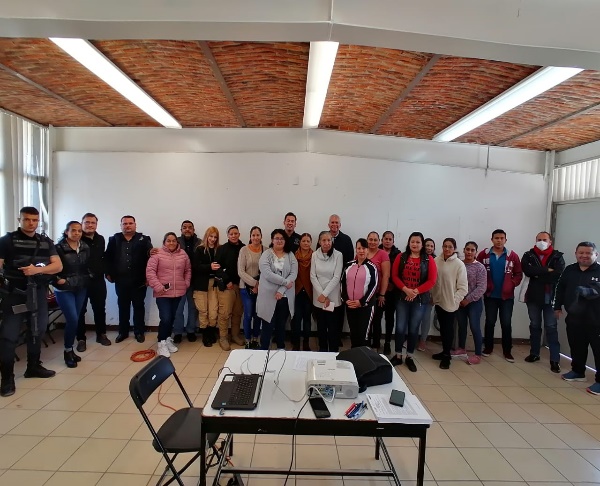 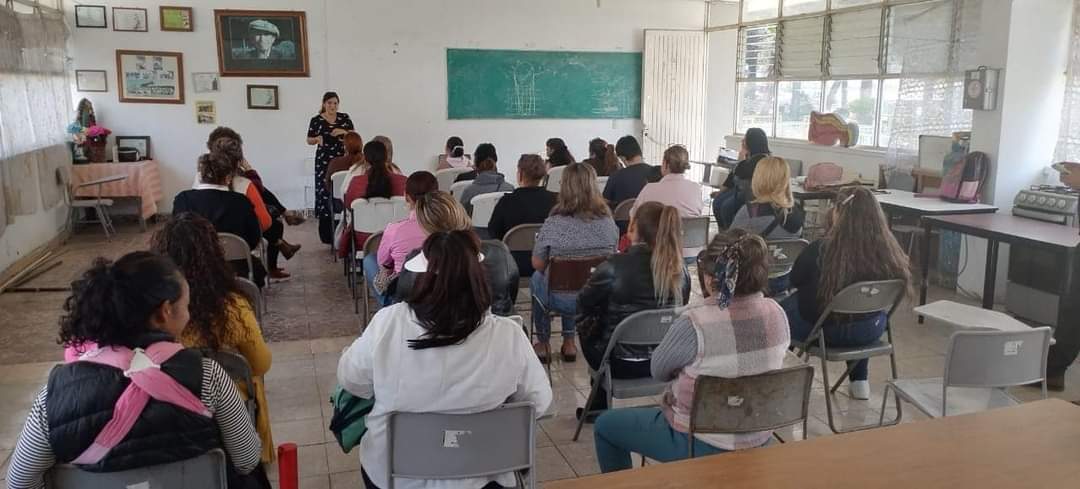 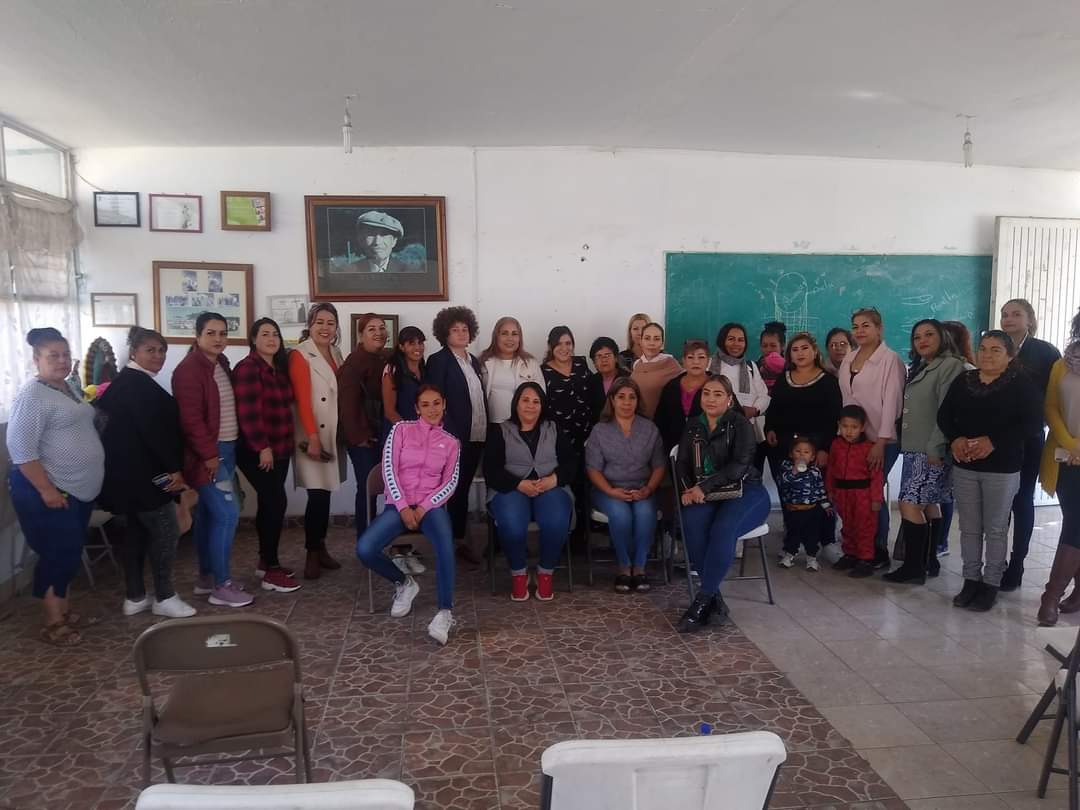 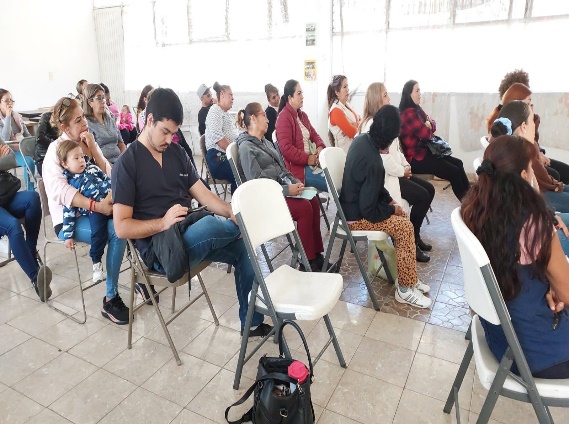 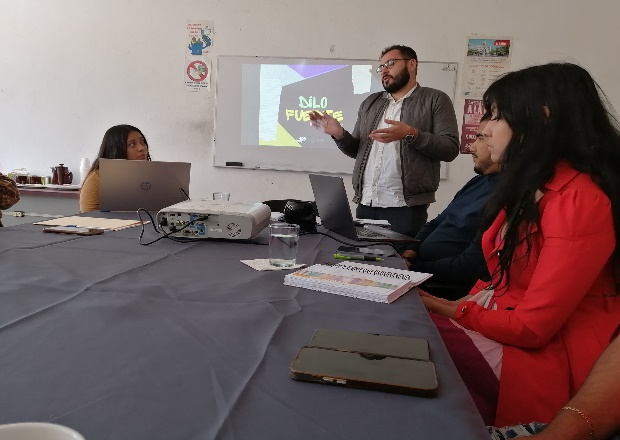 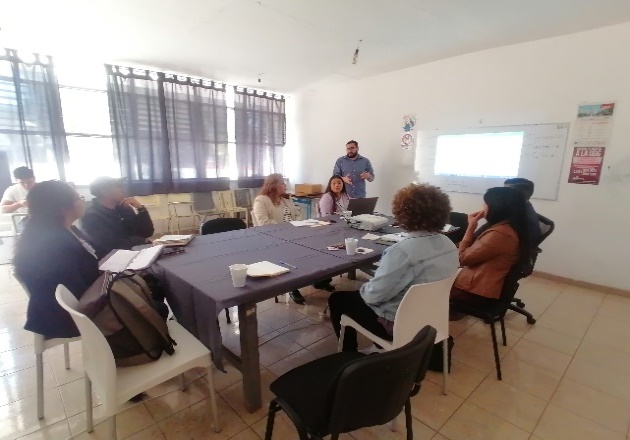 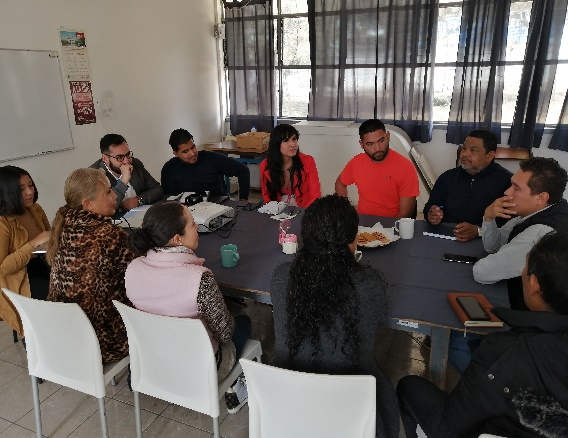 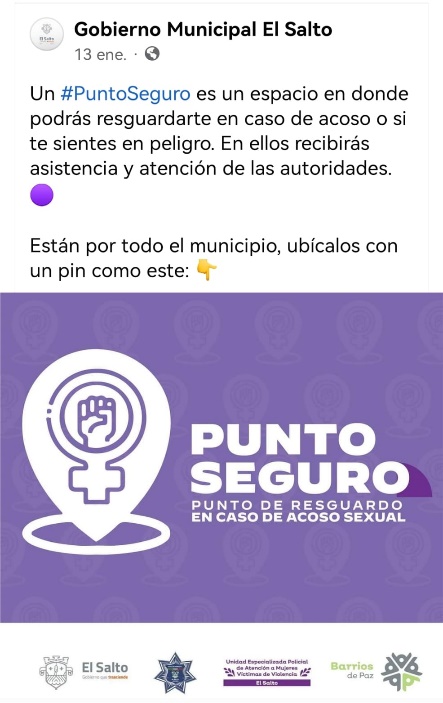 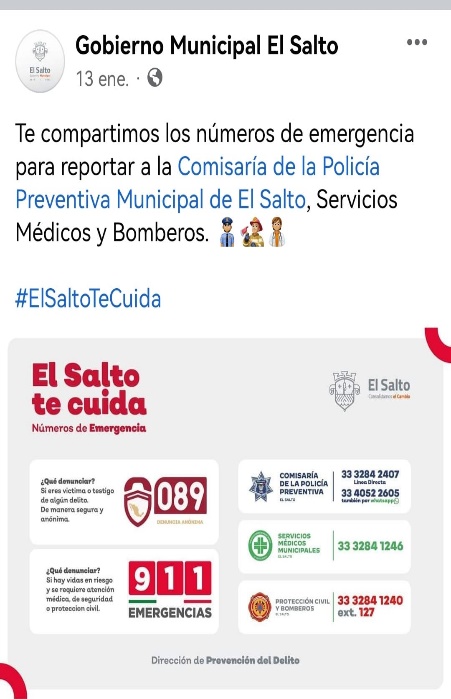 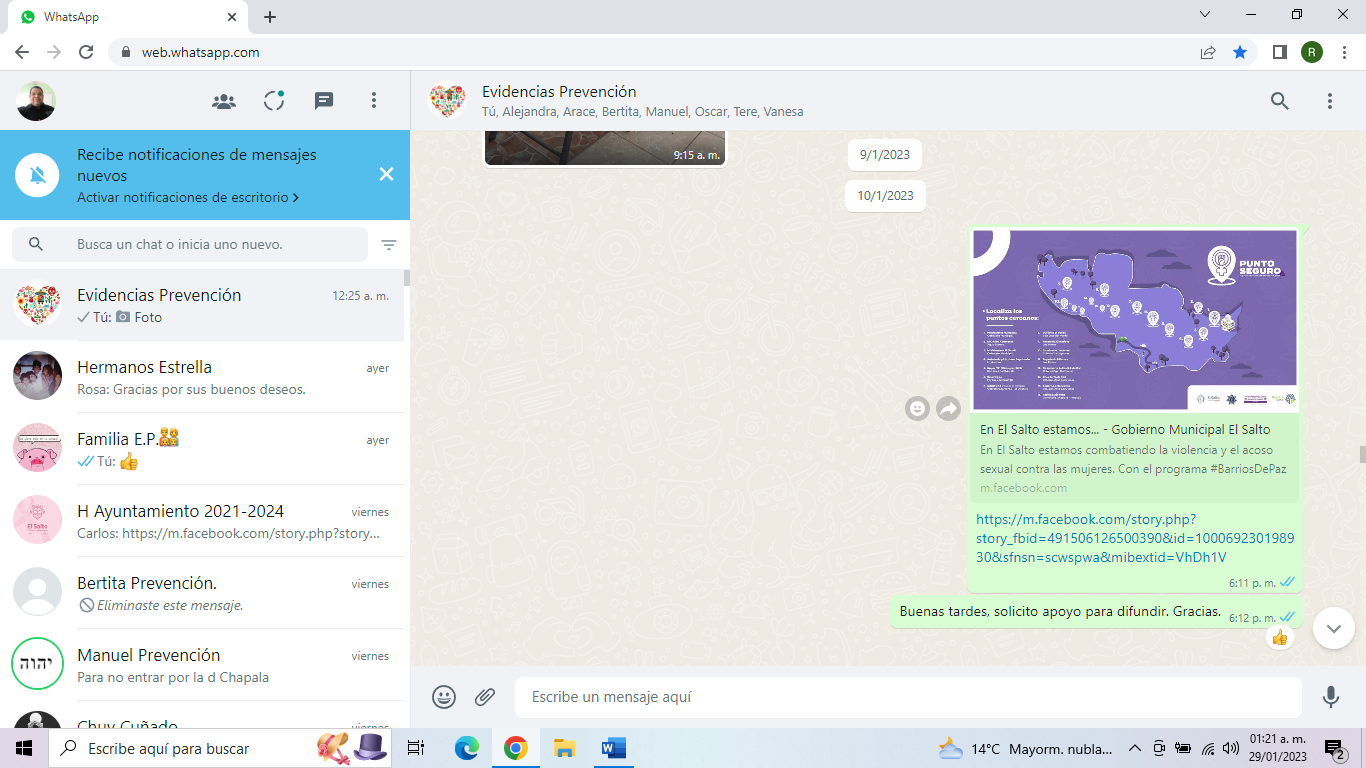 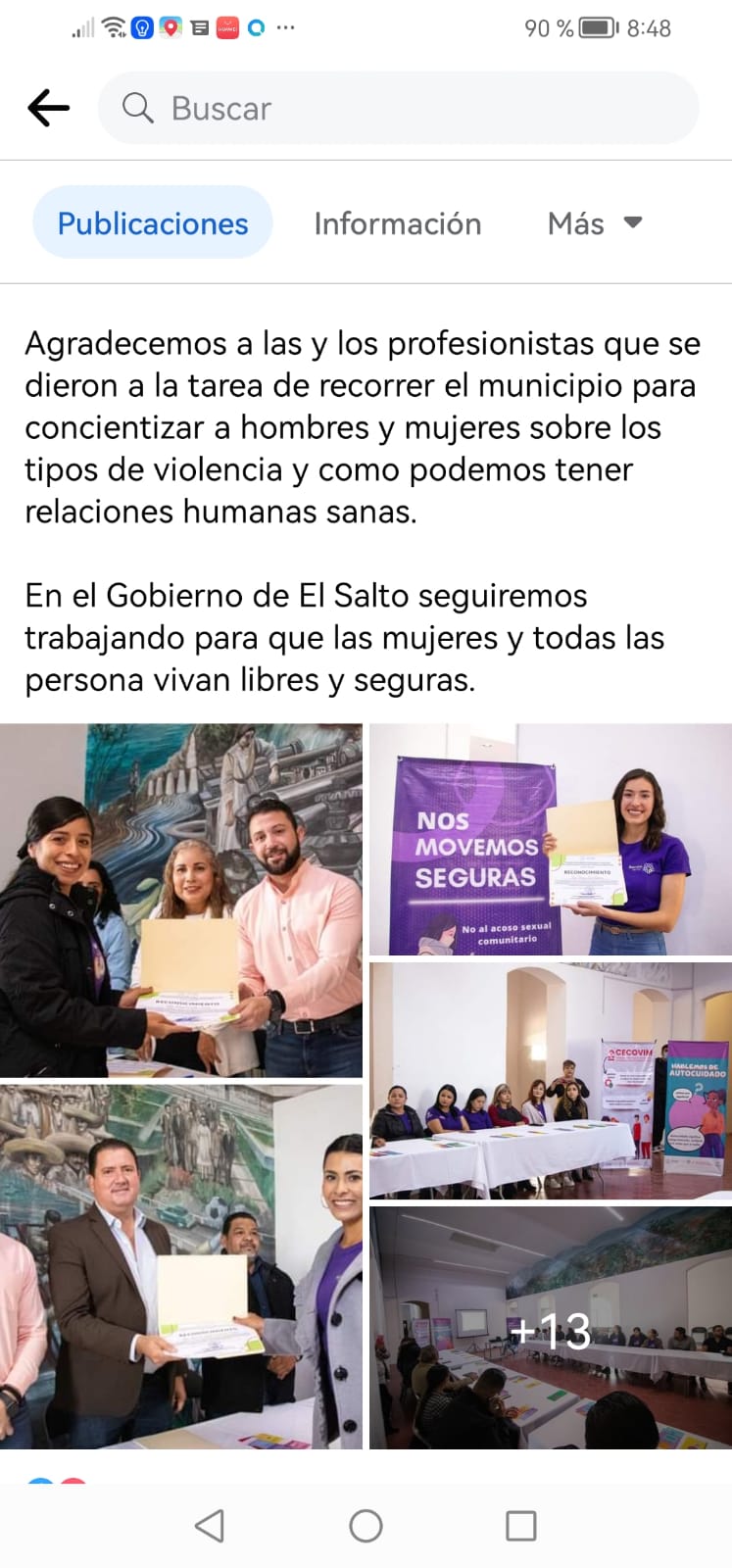 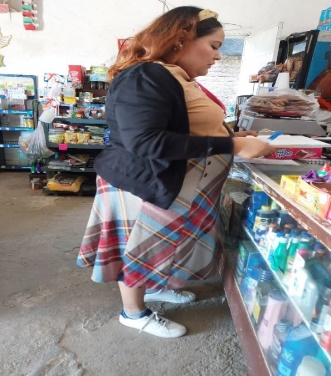 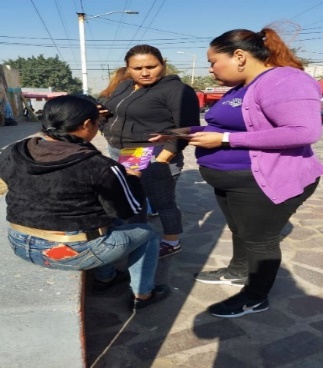 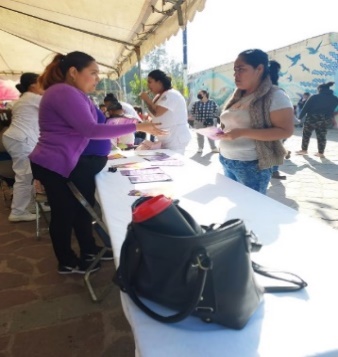 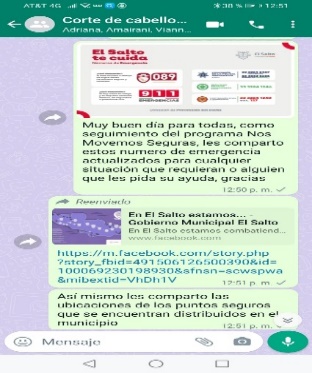 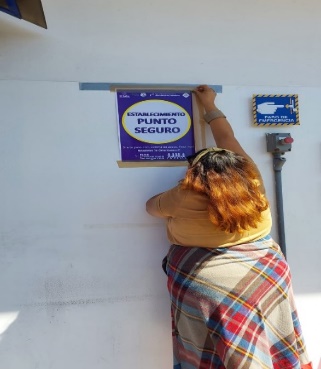   Atentamente“2023, AÑO DEL BICENTENARIO DEL NACIMIENTO DEL ESTADO LIBRE Y SOBERANO DEJALISCO”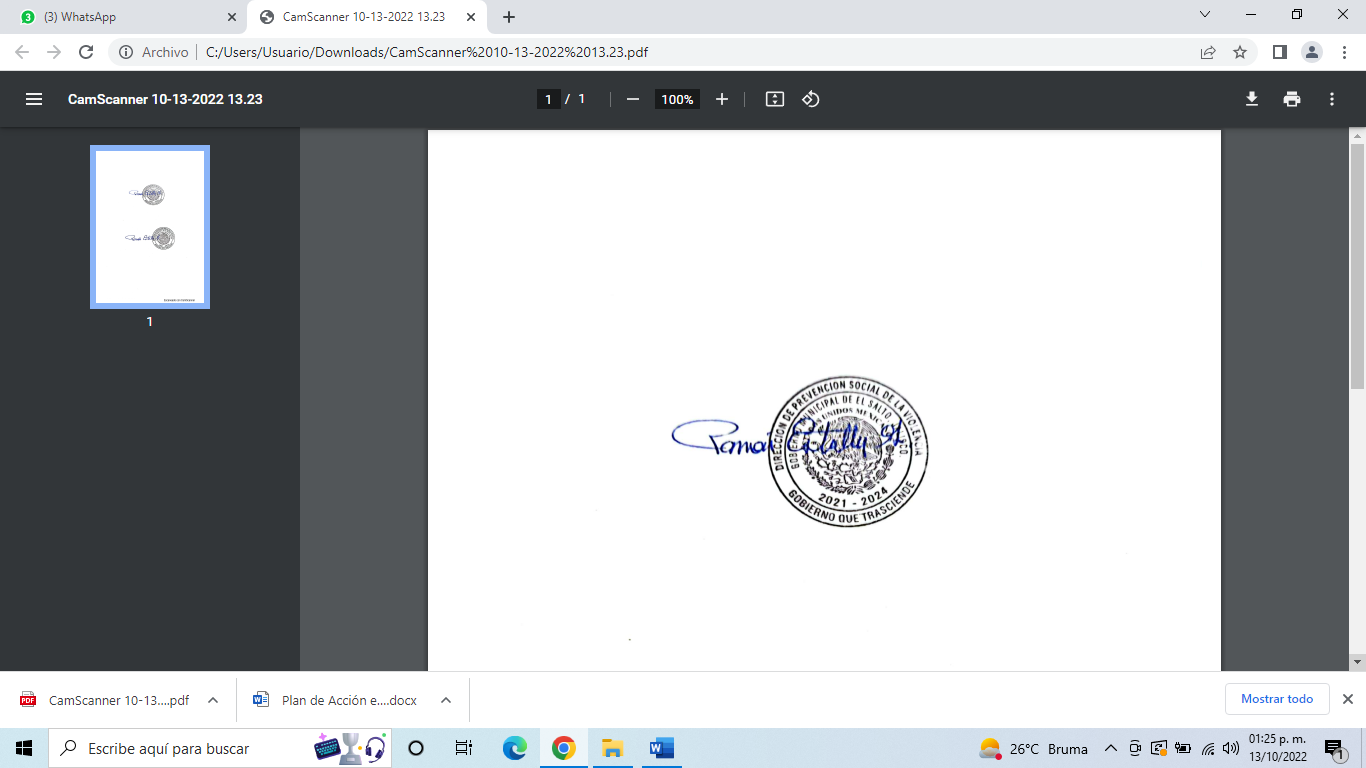 Ramón Estrella GómezDirector de Prevención Social de la Violencia y la DelincuenciaPrograma “Vecinos en alerta”Objetivo:Fortalecer la organización y participación vecinal, en fines de prevención para la seguridad comunitaria de su entorno.Resultados:1 mesa de trabajo con 6 lideres de opinión, Fracc. Cima Serena.1 recorrido exploratorio, Fracc. Cima Serena. “Espacios para la paz y la prevención”Objetivo: Realizar actividades positivas en espacios públicos a fin de convertirlos en espacios seguros para el desarrollo y cohesión social.Resultados:Seguimiento rescate de espacio deportivo en Fracc. Campo Bello, Estado - Municipio. Programa Espacios Jalisco para la Prevención.1 cine comunitario para la prevención en espacio público Las Pintitas, 130 asistentes.Programa“Hablemos de adicciones”Objetivo: Reforzar a las y los adolescentes en habilidades y conocimientos preventivos para el rechazo de uso de drogas.Resultados:Asistencia al evento de apertura de la 28 semana nacional compartiendo esfuerzos de servicios de Alcohólicos Anónimos.1 charla sobre los riesgos ante el consumo de alcohol en adolescentes, Secundaria 146 El Verde 100 alumnos.Programa “Aprendiendo a Cuidarme”Objetivo: Brindar a niñas y niños enseñanzas de autoprotección, para que puedan prevenir daños a su persona.Resultados:1 escuela primaria Emiliano Zapata, Los Laureles Cabera municipal. 130 alumnas y alumnos atendidos.Programa “Madres y Padres en Prevención”Objetivo: Sensibilizar a madres y padres en la prevención de la violencia familiar, de la delincuencia y del uso de drogas.Resultados:3 sesiones de prevención de uso de drogas en la familia, dentro de la estrategia RECREA FAMILIA.40 madres y padres atendidos.“Fortalecimiento Institucional”Objetivo: Fortalecer las capacidades, la coordinación y alianzas institucionales en prevención social de la violencia y la delincuencia.Resultados:1 curso recibido en materia de prevención de las violencias contra las mujeres.2 mesas de trabajo conjunto con dependencias municipales para la planeación del programa “Dilo Fuerte” impulsado por IMAJ dirigido a secundarias.“Difusión preventiva”Objetivo: Difundir información para la prevención social de la violencia y la delincuencia.Resultados:Difusión de los números de emergencia.Difusión de los puntos seguros del programa Barrios de Paz.Difusión de resultados Barrios de Paz 2022, El Salto.Programa “Barrios de Paz”Objetivo: Promover la prevención de la violencia sexual comunitaria en los espacios y transportes públicos a través del Eje: Nos Movemos Seguras.Resultados:Seguimiento a grupos de mujeres / Difusión preventiva en espacios públicos / Atención a puntos seguros establecidos.